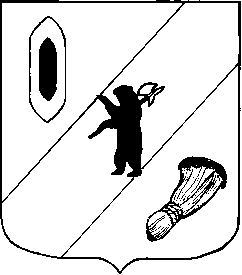 АДМИНИСТРАЦИЯ  ГАВРИЛОВ-ЯМСКОГОМУНИЦИПАЛЬНОГО  РАЙОНАПОСТАНОВЛЕНИЕ13.08.2019 № 880О внесении изменений в постановление Администрации Гаврилов-Ямского муниципального районаот 02.08.2018 г. № 874 В соответствии со статьей 26 Устава Гаврилов - Ямского муниципального района Ярославской области,АДМИНИСТРАЦИЯ МУНИЦИПАЛЬНОГО РАЙОНА ПОСТАНОВЛЯЕТ:1. Внести в постановление Администрации Гаврилов-Ямского муниципального района от 02.08.2018 г. № 874 «О создании межведомственной комиссии по профилактике правонарушений» следующие изменения:1.1. Вывести из состава комиссии Билялову Г.Н., Авдееву Е.А., Буренину С.А., Серебрякова В.И., Епифанова П.А.1.2. Ввести в состав комиссии:Богданову Е.Б.- начальника отделения по вопросам миграции ОМВД России по Гаврилов-Ямскому району;Бондареву Н.С.  - начальника Управления культуры, туризма, спорта и молодёжной политики Администрации муниципального района;Комарова А.А.- Главу Гаврилов-Ямского муниципального района;Шаршутину Е.С. - директора МУ «Молодежный центр»;Чекменева Д.А.- ведущего специалиста Управления культуры, туризма, спорта и молодёжной политики.1.3. Утвердить ответственным секретарем межведомственной комиссии по профилактике правонарушений Чекменева Д.А. ведущего специалиста Управления культуры, туризма, спорта и молодежной политики Администрации муниципального района 2. Контроль за исполнением постановления возложить на первого заместителя Главы Администрации муниципального района Забаева А.А.3. Постановление опубликовать в районной массовой газете «Гаврилов-Ямский вестник» и разместить на официальном сайте Администрации муниципального района в сети Интернет4. Постановление вступает в силу с момента подписания.Глава Администрациимуниципального района                                			      		А.А.Комаров